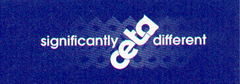 Student Name____________________________	Class _______________Level 1 Accounting, 201490978 (1.3) Prepare financial statements for sole proprietorsRefer to this booklet to answer the questions for Accounting 90978 (1.3).YOU MAY KEEP THIS BOOKLET AT THE END OF THE EXAMINATION.Kiwi Souvenirs is owned by sole proprietor, Andrew Jones.  Kiwi Souvenirs has two stores located in central Auckland.The following Trial Balance and additional information relate to Kiwi Souvenirs for the year ended 31 March 2014.Additional InformationInventory on hand at 31 March 2014 $17 650Invoice on hand for purchase of inventory is $2 254, including GSTInvoice on hand for the purchase of new Shop Fittings $3 312, including GSTInvoice on hand for sales of $2 484, including GSTInsurance of $380, excluding GST, has been paid for the following yearInterest on loan of $220 is due on balance dayDividends of $110 are due to be received Depreciation on Office Equipment is 6% per annum straight lineDepreciation on Shop Fittings is $1 240 per annumDepreciation on Delivery Vehicles is based on a residual value of $1 700 and an estimated useful life of 8 yearsElectricity should be allocated 30% to the office and 70% to the shopRESOURCE BOOKLETKiwi SouvenirsTrial Balance as at 31 March 2014Kiwi SouvenirsTrial Balance as at 31 March 2014Kiwi SouvenirsTrial Balance as at 31 March 2014Kiwi SouvenirsTrial Balance as at 31 March 2014$$Advertising6 400Accumulated Depreciation - Delivery Vehicles6 500Customs Duty7 200Accumulated Depreciation - Office Equipment3 680Delivery Vehicles28 500Accumulated Depreciation - Shop Fittings4 580Drawings7 150Bank 950Electricity1 240Capital72 430Goodwill12 500Dividends Received 940Insurance2 260GST Payable3 540Interest on loan2 130Loan (due 31 October 2021)35 500Inventory 1 April 201319 850Purchase Returns5 400Office Equipment12 400Sales214 300Office Expenses26 470Purchases98 500Sales Returns7 980Sales Staff Wages56 340Shares in Mighty River Power Ltd9 800Shop Fittings29 500Shop Rent19 600347 820347 820